 	General Advocacy Referral Form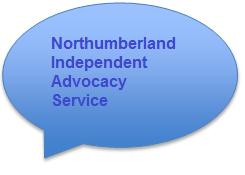 Referral date…………………..……..		Received date ……………………CLIENT DETAILSRISK ASSESSMENTSGENERAL ADVOCATE INVOLVEMENTREFERRAL DETAILSThe client:    I agree that the information on this form can be securely stored by Adapt (North East) Advocacy service on a secure electronic case recording system, computer and paper filing system.CLIENT SIGNATURE		PRINT NAME			DATEThe referrer:    I would like a General Advocate to do this work. They can keep this information stored on a secure electronic case recording system, computer and paper filing system. I am providing this information and asking for this referral in the client’s best interest.REFERRER SIGNATURE	          PRINT NAME				DATEPLEASE RETURN THIS FORM TO:advocacy@adapt-tynedale.org.uk - please ensure documents are sent securely to this address OR  Secure email: advocacy@adapt-tynedale.cjsm.net – only use this address if sending from a CJSM account.Northumberland Independent Advocacy ServiceAdapt (North East)Burn LaneHexhamNorthumberland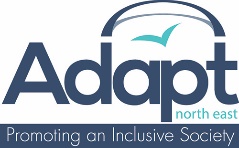 NE46 3HNTelephone: 01434 600599 	Fax: 01434 605251NameDate of BirthGender (Please tick)FMPermanent AddressPermanent AddressPost codeCurrent LocationCurrent LocationPost codeTelephone numberDoes the client have any disabilities?Ethnic BackgroundEthnic BackgroundEthnic BackgroundEthnic BackgroundEthnic BackgroundEthnic BackgroundEthnic BackgroundWhite BritishAny Other Mixed background Any Other Mixed background Black or Black British Caribbean White Irish All Mixed groups All Mixed groups Black or Black British African Any Other White backgroundAsian or Asian British Indian Asian or Asian British Indian Other Black groupsAll White groups Asian or Asian British Pakistani Asian or Asian British Pakistani All Black groupsMixed: White and Black Caribbean Asian or Asian British Bangladeshi Asian or Asian British Bangladeshi Chinese or Other ethnic group White and Black African Any other Asian background Any other Asian background Other ethnic groupWhite and Asian All Asian groups All Asian groups All Chinese or Other ethnic groupsAny identified religious, cultural or spiritual needs?Any identified religious, cultural or spiritual needs?Any identified religious, cultural or spiritual needs?Please tick the box where the client has shown signs of risk. Please include copies of up-to-date risk assessments, e.g. FACE, when submitting the referralPlease tick the box where the client has shown signs of risk. Please include copies of up-to-date risk assessments, e.g. FACE, when submitting the referralPlease tick the box where the client has shown signs of risk. Please include copies of up-to-date risk assessments, e.g. FACE, when submitting the referralPlease tick the box where the client has shown signs of risk. Please include copies of up-to-date risk assessments, e.g. FACE, when submitting the referralSuicide tendenciesLack of insightDeliberate self-harmHostage takingSelf-neglectHousing problemsPhysical aggression without a weaponDrug and alcohol misusePhysical aggression with a weaponMisuse of medicationViolent behaviourPhysical HealthVerbal aggressionSocial IsolationCriminal recordLack of family supportOffending behaviourHarassment/bullying (safeguarding)Child protection issuesRisk to service userInappropriate behaviour (describe below)Financial difficultiesArsonRelationship difficultiesNon-compliance with care planOther – Please specify belowPlease explain risks and include copies of assessmentsPlease explain risks and include copies of assessmentsPlease explain risks and include copies of assessmentsPlease explain risks and include copies of assessmentsPlease include brief details of the situation that requires general advocate involvement - please note that this should be issue and outcome specific:Are there any deadlines or important meeting dates?Is this a self-referral? (please tick)Is this a self-referral? (please tick)Is this a self-referral? (please tick)Is this a self-referral? (please tick)YESNONorthumberland Independent Advocacy Service (NIAS) has a duty to ensure the safety of lone workers. In accordance with the Data Protection Act we reserve the right to speak to and request information from third parties regarding past and current risk. For further information please contact NIAS. Northumberland Independent Advocacy Service (NIAS) has a duty to ensure the safety of lone workers. In accordance with the Data Protection Act we reserve the right to speak to and request information from third parties regarding past and current risk. For further information please contact NIAS. Northumberland Independent Advocacy Service (NIAS) has a duty to ensure the safety of lone workers. In accordance with the Data Protection Act we reserve the right to speak to and request information from third parties regarding past and current risk. For further information please contact NIAS. Northumberland Independent Advocacy Service (NIAS) has a duty to ensure the safety of lone workers. In accordance with the Data Protection Act we reserve the right to speak to and request information from third parties regarding past and current risk. For further information please contact NIAS. If this is not a self-referral please fill in details below:If this is not a self-referral please fill in details below:If this is not a self-referral please fill in details below:If this is not a self-referral please fill in details below:If this is not a self-referral please fill in details below:If this is not a self-referral please fill in details below:If this is not a self-referral please fill in details below:If this is not a self-referral please fill in details below:If this is not a self-referral please fill in details below:Is this a first referral?(Please tick)YESNONONONOT KNOWNReferrer NamePosition/RoleAddressAddressPostcodePostcodePostcodeTelephone, Email and Fax numberName of Care Manager/ Coordinator or social workerAddressAddressPostcodePostcodePostcodePostcodeTelephone, Email and Fax numberPlease provide name, practice and contact details of GPHas the patient been informed a referral is being made to the General Advocacy service?YESNOHas the client consented to the referral to the General Advocacy service?YESNODoes the patient have capacity to instruct a General Advocate?YESNOIf you have answered NO to any of these questions, please explain why, providing details of any capacity assessmentIn order to be able to help you further we need to take some personal and identifiable information.  We treat all information confidentially and we will not share this with anyone without your consent.  We would only breach that confidentiality in exceptional circumstances which can be explained on request.  This information will be kept securely on our system in line with the General Data Protection Regulation (GDPR).  Following the conclusion of our work with you the information will be securely destroyed after a period of 7 years.  By providing this information you are confirming that you are happy with this arrangement and consent to your information being stored.  You are able to request a copy of our Privacy Statement and a copy of the information that we hold about you.  